Thunderhead Lodge 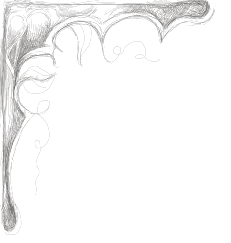 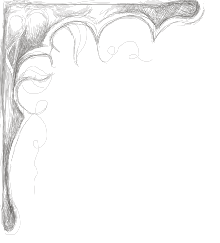 We label our items for those with special culinary needs when applicable.  Our regular fries, sweet potato fries, and potato chips are fresh hand cut. GF = Gluten Free, LC = Low Carbohydrate, VG = Vegetarian, SH = Shellfish Allergy, TN = Tree Nut Allergy.Appetizers/Soups/Salads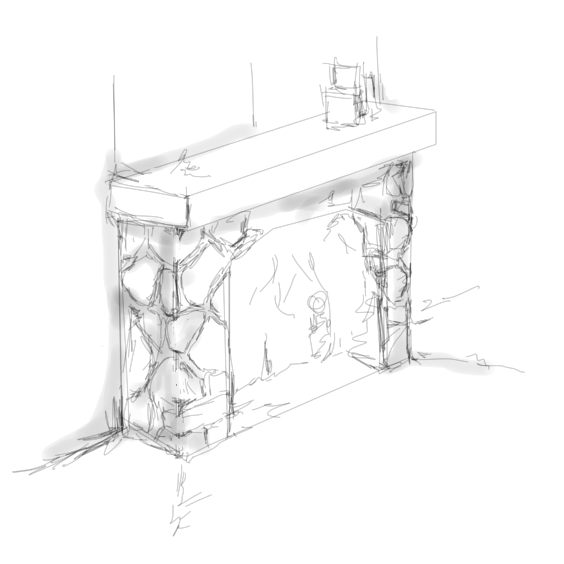 French Onion Soup 8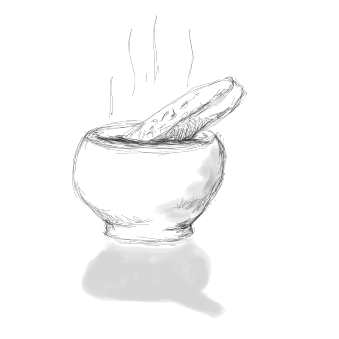 Soup du Jour  8 Regular Fries with Zesty Dipping Sauce   VG 6 Sweet Potato Fries with Sweet Chipotle Aioli Dipping Sauce VG 6    Loaded Fries  14Fries topped with pulled pork, cheddar cheese, scallions, tomatoes, and sour cream.Thunderhead Wings 13BBQ garlic | Buffalo |Garlic Parmesan | Sweet Thai Chili |*Celery and buttermilk ranch or house made bleu cheese 1Thunder Shrimp  GF SH  14Jumbo shrimp sauteed in a special spicy sauce, served with coleslawFried Mozzarella wedges with marinara VG 11Crab Spinach Dip with tortilla chips    SH  15Bavarian Pretzel    VG 6Served with whole grain creamy mustard sauceThunder Nuts   GF TN VG 9House Salad   GF   VG   7Chopped Romaine, Arugula, and Radicchio, mixed with grape tomatoes and cucumbers,  tossed with our signature house dressing.Caesar Salad*  VG  9     A classic salad of romaine lettuce hearts, parmesan cheese and croutons, tossed with our original Caesar dressing. Chili Lime Chicken Fiesta Salad     16    GF LCGrilled zesty chicken breast, tomatoes, green onions, avocado, sharp cheddar cheese, bacon and chipotle lime dressing. The Cobb     16    GF LCGrilled chicken breast, tomatoes, avocado, bacon, roasted corn, bleu cheese crumbles, on a bed of crisp romaine lettuce. Served with buttermilk ranch dressing.The Greek     13    GF LC VGFeta cheese, bell peppers, red onion, kalamata olives, tomatoes, cucumbers, mixed with house salad lettuce blend and our signature house dressing.Salad Additions * Grilled Shrimp SH  7 * Salmon Filet 13 * Grilled Chicken 6  * Crab Cake   SH 15Sandwiches/Bistro PlatesThunder Burger      158 oz. hand pressed fresh ground beef, lettuce, tomato, and grilled red onion served on toasted brioche bun. Served with hand cut fries. Add bacon 2 Add cheese, sautéed mushrooms fried egg, pickled jalapenos, crispy fried onions  1 eachCheese options: American, Bleu, Cheddar, Swiss, Pepper JackThe Mother Lode    16Grilled smoked ham, parmesan & gruyere cheese sauce sandwich, topped with gruyere cheese and then baked. Served with hand cut fries.Add a fried egg    1The Buford    14BBQ pulled pork, crispy fried onions and  BBQ sauce served on toasted brioche roll with garlic mayo. Served with a side of coleslaw.Chili Lime Chicken Sandwich 14 Grilled zesty chicken breast, lettuce, tomato, chipotle lime dressing, on a toasted brioche bun. Served with house made chips and a pickle.Fish & Chips   19 House made Yuengling battered 8 oz cod, fresh cut fries, served with house made tartar sauce and coleslawSpicybird    14Spicy buttermilk fried chicken thighs, pepper jack cheese, lettuce, tomato, pickled jalapenos, chipotle aioli, served on brioche with house made chips and a pickle.Crab Cake Sandwich SH  19Broiled Maryland style crab cake served on toasted brioche bun with crunchy slaw, pickled red onions, and a chipotle aioli. Served with sweet potato fries and pickle.Chicken Pot Pie     14    Roasted chicken combined with carrots, potatoes, celery, onions, corn, and peas in a rich cream gravy, topped with a savory house made crust.Cheesy Spinach Casserole  GF VG 14 Baked spinach and rice casserole with eggs, milk, onion, cheddar and gruyere cheeses. Kids Menu  (12 and under)Grilled American Cheese 7Chicken in a Basket   8Buttered Noodles   6 Served with choice of French Fries, Chips, Carrots, or Apple SlicesAdditional Sauces/Dressings 1, Substitute Fries 3, Substitute Gluten Free Roll 2	